Travel Itinerary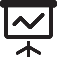 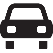 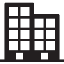 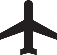 	Purpose:	Meetings & Training	Trip Start:	5/14/15	Destination:	New York City	Trip End:	5/22/15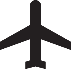 DEPARTING FLIGHTDEPARTING FLIGHTDEPARTING FLIGHTDateDepartsAirlineConfirm #DepartureFlight #ArrivesArrivalArrivalMore InfoCAR RENTALCAR RENTALDateTimeConfirm #LocationCompanyMore InfoPick UpDrop OffHOTELHOTELDateNameConfirm #StreetCityRoomCheck-OutMore InfoMEETINGS AND EVENTSMEETINGS AND EVENTSMEETINGS AND EVENTSDateStartVenueStreetTopicRoomEndRETURNING FLIGHTRETURNING FLIGHTRETURNING FLIGHTDateDepartsAirlineConfirm #DepartureFlight #ArrivesArrivalArrivalMore Info